MOJE JMÉNO JE:…………………………………………………………………………………………………………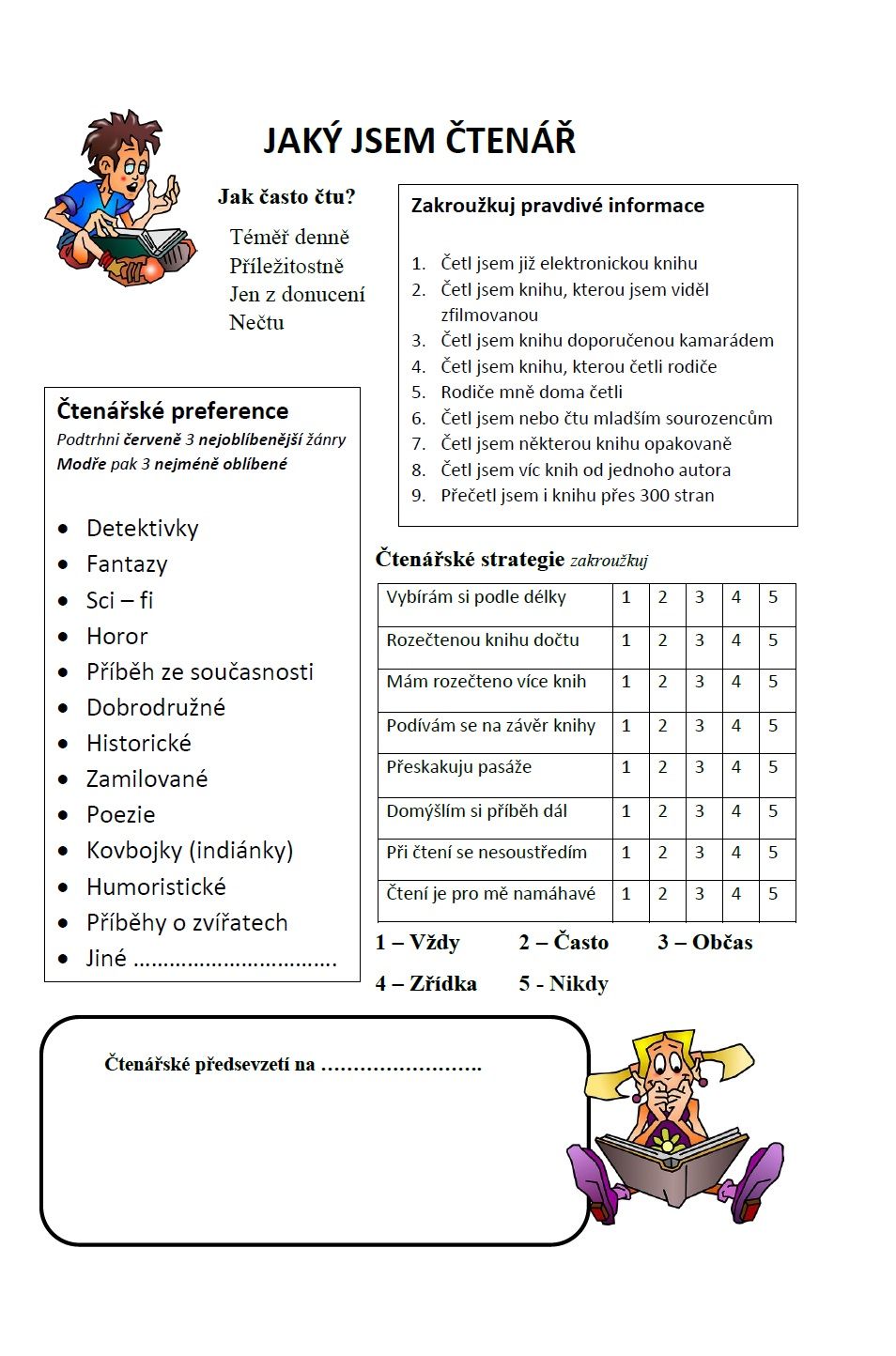 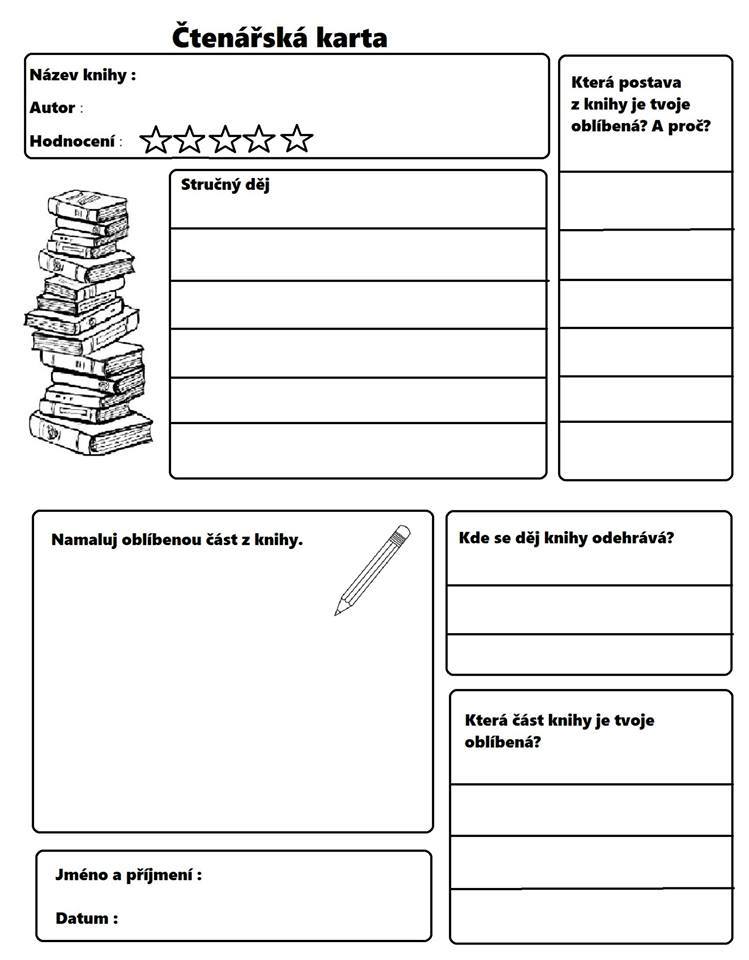 